Merrimack College74th Commencement | Class of 2024The School of Arts and SciencesFriday, May 17, 2024ACADEMIC PROCESSIONMACE BEARERMelissa “Mish” Zimdars, PhD, Faculty Senate President, Associate Professor, Communication and MediaCROSS BEARERRebecca Jimenez, Associate Vice President of Student Affairs and Dean of StudentsTHE GRADUATESLed by Father Raymond Dlugos, OSA, PhD; Vice President for Mission and MinistryGRADUATE STUDENTSUNDERGRADUATE STUDENTSTHE FACULTYTHE DISTINGUISHED ASSEMBLYAcademic DeansDistinguished SpeakerHonorary Degree RecipientsBoard of TrusteesExecutive Vice PresidentSenior Vice President of Academic Affairs and ProvostPresidentThe audience is requested to stand if they are able during the Academic Procession, Invocation and National Anthem, and to remain in place until the Academic Procession leaves at the end of the exercises.PROGRAMPRESIDING Christopher E. Hopey, PhD, President PROCESSIONAL The Portsmouth Brass QuintetINVOCATION Kevin J. Lucey ’89, Chair, Merrimack College Board of TrusteesNATIONAL ANTHEM Audrey McGill ’25 Accompanied by The Portsmouth Brass QuintetWELCOME Christopher E. Hopey, PhD , President A MESSAGE FROM MERRIMACK STUDENT LEADERSMaxwell Beland ’24Lara Guvelioglu MA ’22, MPA ’24DISTINGUISHED SPEAKERDavid McGillivray ’76, H’12; Owner, DMSE SportsHONORARY DEGREE RECIPIENTSWilliam (Bill) ’66 and Nancy Marsden ’66; Owners, DeMoulin Brothers and CompanyRECOGNITION OF GRADUATES AND PRESENTATION OF DIPLOMASChristopher E. Hopey, PhD, PresidentAWARDSEdward G. Roddy, Jr. Outstanding Teacher of the Year AwardPresented by John “Sean” Condon, PhD, Senior Vice President of Academic Affairs and Provost2024 Merrimack MedalPresented by Rebecca Jimenez, Associate Vice President of Student Affairs and Dean of StudentsCLOSING REMARKSChristopher E. Hopey, PhD, PresidentMERRIMACK ANTHEMAudrey McGill ’25 Accompanied by The Portsmouth Brass QuintetBENEDICTIONFather Raymond Dlugos, OSA, PhD, Vice President for Mission and MinistryCLOSING OF THE EXERCISESChristopher E. Hopey, PhD, PresidentRECESSIONALThe Portsmouth Brass Quintet
MASTER’S DEGREES IN COURSEOmara AcostaAmanda AlcoxMacDonald AnakweJake BencaleAlexa BergeronCharles BoddyNina BramanteScott BrowneConnie BurianekCole CameronLisa ChalouxAndrew ChungAmanda ClarkeBailey ClurmanLauren ComeauJustine CookMichael CorleyAlyssa CugnoColby CurrierMary D’AlbaSierra DearnsHannah DelaneyMichael DellostrittoChristopher DolanRachel DonovanScott FalzanoRobert FernandesZoe FerraraMichael FiersteinEmmalee FoleyKiera FoleyAna FoxNathaniel FrontieroKatie GabrielloRocco GearyHannah GibbsHannah GoodwinBryan GrassoAmelia GroothuisLara GuveliogluItzel Guzman DominguezElisha HartzellNicholas IacovellaCarrie IvesLauren KennedyVincent LeoneLeslea LinebargerOlivia LombardoErin MaddenRyan MasseJackson McCartyAnnie McDonnellNashaly MedinaCassandra MillerCynthia MorrisonMarissa MyersLauren PardueAnna PellerinNicholas PenkalaOlivia PiazzaKajal PurohitCarlos ReyesFrancisco RiveraMitchell RootMaureen RosenthalAnthony RussoAmanda SchiavoneMargaret SilvestriShane SinghKatelyn SmalleyGoldera SurlesDianna SuteraCeline TedenbyKyle TeixeiraKirstin TrouvilleJohn VetsWilliam WalshAlison WilliamsDamien WilliamsEmily WoodDavid WoodfordFaryal YaqubyUNDERGRADUATE DEGREES IN COURSELayan AbdelkarimJoseph AccardiBenjamin AdamsKatherine AdamsFabiana AlbaneseDarianna AlcantaraJulia AnelliMia ArdilaEstelle ArseneauKatherine AsteSofia AugeriSydney BabbTyler BackusFaisal BajunaidMarissa BalbinoJessica BarraMichael BashorunMaxwell BelandSophia BelandRyan BelangerKatelyn BennettAshley BodenraderMichael BolducNicholas BonazoliNadia BouhlalSkye BourqueCalandra BoutinMillicent BoyeColby BrennanCailey BrickettStephen BrophyScott BrowneDavid BruscoAllyson BuckleyColby CalnanMolly CampagnoneJoseph CappadonaTucker CarrollLucas CastroWendy Cermeno EstradaMadison CerpaCherilyn ChadwickSaba ChallantLee ChanGabrielle ChaseNazek ChatilaNoah ChristopherGianna CiotoHavilland ClarkMolly CliggottJoseph ColemanOwen CollinsAnne CommissoEmily ConcannonRyan ConnollyTrevor ConnollyAlexander ConteLorena CorbelliMia CorradoRylie CravenEthan Cuggino-ZenskyOlivia CutlerRoxanne CyrankowskiEmily CzarneckiGrace DauleyDestiny DavisJessica DavisYasmin DavisJulia DawberBrett DawsonBrianna DeFeliceCassandra DeLeggeRenee DeleonMichael DelgrecoEmery DeMartinoJohn DeSimonePatricia DiazSkylar DiMartinoAnthony DiSantoMadison DohertyAnthony DominiciAnjaleigha DraperJenna DubruleKyle DurginVali DurraEmily EatonMalik EdmeadAdalyse EscobarMeghan FaberlleAlison FelizardoVanessa FillionBenjamin FinneyLillian FiorilloAndrew FishelJohn FitzsimmonsJacob FlynnKaitlyn FoleyMargaret FrawleySerena FrisellaChristopher FrulandCassandra FusaroNicole GalvinKailin GarlandJennifer GarveyCharles GendreauAnthony GentileBrooke GerryMeridith GhizzoniAidan GibbsSedona GillardBerkeley GoreShazia GrayLogan GreenJaidyn GrossLydia GugliuzzaChristopher GwozdzJason HaaseRyan HallThomas HallKaela HarriganThavary HayTyghe HealyGabrielle HerouxAustin HiginbothamPatricia HillJennifer HowardAmy HoytCassandra HuntDeclan HurleyDillon HylandLynndara JeanKathleen JeffersAudrey JocherAvery JohnsonErin KatzbekRiley KeeneNolan KennedyWaleed KhiyatyAdrienne KhunHailey KileyIan KingstonJohn KircaldieVictoria KlimekFlavio KodheliKaitlin KoehlerPriscilla LaineJazelle LampkinTaylor LandurandBeau LanzidelleSophia LanzilottiAvery LapisSamantha LasseyHunter LaubsteinBrenna LawlorSydney LechmanKailey LeclercMeghan LeeErin LeonardAndrew LeuciErin LincolnHannah LoanMichael LoDatoJack LopezMelissa LoraCarlirys LucianoMolly MacDonaldRandy MaldonadoAmy MaloneMolly ManionChristian MannKatelyn MannAshley ManocchiaWilliam ManuskyHeather MarszalkowskiMargaret MartinEmily MathesonWesley MatthewsDavid MaturoAngela MayesSarah McAlenneyJohn McBainJosh McCarthyKristina McCarthyMolly McCarthySeamus McDonoughDevin McGovernBraelyn McLaughlinMichael McNamaraGriffin McNultyJosalyn MelendezNicholas MelilloEduardo Mendez OrtizColin MichaelCassandra MillerDonna MillerGabrielle MillerCaleigh MillettErin MilletteShirley MitchellCailey MorleyDaniel MullenLyanne MurphyReilly MurphyMadison NagyKihyuk NamBriana NormandinIsabella NugentTimothy O’DonnellMolly O’DriscollAbigail O’KeefeSummer O’RourkeJada OcasioJayla OdorczukAlianna Rita OlivierAbeliz PaganJeffrey PalermoEmma PatchWilliam PearceGregory PelissierPamela Peralta de HernandezMichael PerezJoseph PerkinsNathan PersampieriAleksandra PiascikGrace PimentalMaxwell PojednicAudrey PomarAllyson QualleyAllison ReebBrian ReillyNicholas ReimerAntonisa RenziMackenzie ReynoldsNicole RiouxMarcos RiveraNoah RoanShannon RobinsonAdam RoczniakWilliam RodgersAlvaro Rodriguez AlonsoShelein RojasRenee RuizElizabeth SaccoChristopher SannellaYoely Santana SantosCarolyn SantosKathleen SawyerSophia ScapicchioOlivia ScherJuri SchlingmannSkye ScottRyan ShannonJacquelyn ShawDylan SheaAllison SilvaNathan SilviaJaeden SmithSamuel SmytheOlivia SnowEileen SoShawn SousaStarr SrokaCasey StevensonDorian StrakerMia SukeforthJeffrey SuppleJulie SurabianCheryl SurprenantBryce SweetappleElizabeth SypekJonathan TanzCarly TaylorMyles TaylorGregory ThomasSara ThompsonAngelina ToribioSadie ToschEmma TrainorJaclyn TredeauDimitrios TsoumbanikasSarah TuckerLori UvanitteKelli VacircaAutumn VanceCarlos ViteriCaitlin WahlAinsley WalshColin WalshAllison WeedMadelyn WhelanAriana WhiteMegan WigleyJonathan WoodAisha YoungRyann YoungSylvia ZaederAngelina Zampine
DISTINGUISHED SPEAKERDavid McGillivray ’76, H’12Dave McGillivray is the founder and president of DMSE Sports, a full-service event-management organization, providing a full range of event and race production, management and consulting services to support events of all sizes. The firm has produced more than 1,400 events since opening its doors in 1981 and serves clients throughout the United States. Through DMSE Sports events and Mr. McGillivray’s personal fundraising, together they have helped raise more than $200 million for various charities through the events they manage. Mr. McGillivray has directed or consulted on more than 1,400 events throughout the world including the Boston Marathon, the Olympic Marathon Trials and the Olympic Games.Mr. McGillivray is also the founder of the Dave McGillivray Finish Strong Foundation, which seeks to inspire and empower youth across New England and beyond to increase physical activity, expand literacy and build community and self-esteem through running, reading and performing acts of kindness. For over 18 years, the foundation has remained committed to preparing individuals for future success and building vibrant communities. Mr. McGillivray raised more than $100,000 for the foundation while training for and completing his 50th Boston Marathon.In addition to these two roles, Mr. McGillivray is a sought-after motivational speaker. He has given more than 1,600 motivational talks throughout the U.S. and abroad and was selected to present a Ted Talk. He is the author of four books.Mr. McGillivray has earned the Road Race Management’s Race Director of the Year Award, Runner’s World Heroes of Running Award, MarathonFoto Road Race Management Lifetime Achievement Award, the Fleet Feet Lifetime Commitment to Running Award, the Ron Burton Community Service Award, the Runner’s World Hero of Running award, the Old North Church Third Lantern Award and the “Jimmy Award” by the Jimmy Fund and Dana-Farber Cancer Institute for 30 years of contributing time and expertise to help raise millions for cancer research and treatment.He was inducted into the USA Triathlon Hall of Fame, the Running USA Hall of Champions and the Road Runners Club of America Long Distance Running Hall of Fame.Mr. McGillivray is a graduate of Medford High School and Merrimack College. He was born and raised in Medford, Massachusetts and now resides in North Andover, Massachusetts. He is married to his wife Katie and they have five children: Ryan, Max, Elle, Luke and Chloe.HONORARY DEGREE RECIPIENTSWilliam (Bill) ’66 and Nancy Marsden ’66 | Honorary Doctorates of Fine ArtsBill and Nancy Marsden graduated from Merrimack College in 1966, with Mrs. Marsden receiving a bachelor’s degree in math education and Mr. Marsden receiving a bachelor’s degree in business administration. Their relationship, which started at Merrimack, ultimately led to them marrying in 1966.Mr. Marsden began his career in sales with Procter and Gamble and went on to work for RJR Foods and Welch’s in sales, marketing and general management. Later on, he served as a division president for Con Agra and Sunmark (Nestle) in St. Louis, Missouri. In 1995 the Marsdens and their financial partner acquired DeMoulin Brothers and Company from a fourth-generation DeMoulin family member and his partner. DeMoulin is a worldwide manufacturer and marketer of music apparel for marching bands, color guards and concert bands, as well as uniforms for military academies and several United States military bands.Mr. Marsden currently serves as chairman of the DeMoulin board. He is an active member of the board of directors of LOGOS School in St. Louis, and a former board member for many years with AAIM, an association serving businesses in Missouri and Illinois.Mrs. Marsden has been involved in raising their family while also working over the years as a realtor, a teacher, the first female lay eucharistic minister at a local parish, a Girl Scout leader, owner of a boutique store and board member at the local and county levels. She has held leadership roles in various community and church organizations and is an active supporter of Play for Pink Breast Cancer Research. She currently serves as an officer and board member of DeMoulin.The Marsdens have three adult children, five grandchildren and one great-grandchild. They reside in Fort Myers, Florida and Saint Charles, Missouri and are active supporters of Merrimack College and its mission.
DIPLOMA TRANSLATIONThe translation of the Merrimack College diploma from Latin to English is as follows: Merrimack College To all reading this document Greetings in the Lord The President, Faculty and Trustees of Merrimack College by virtue of properly completing required studies on the recommendation of the faculty and by the authority vested in us by the Commonwealth of Massachusetts confer on name of student the degree of name of degree and grant freely all rights, privileges and honors pertaining to that degree. In witness thereof we place the seal of the College. Given in North Andover in the Commonwealth of Massachusetts date of degreeBOARD OF TRUSTEESKevin J. Lucey ’89, ChairChristopher E. Hopey, PhD, PresidentKaren Cambray ’88, Vice ChairAlvin M. Chapital, III ’86, Vice ChairRev. David A. Cregan OSA., PhD, Vice ChairMarybeth McInnis, Esq. H’17, Vice ChairRev. Bryan J. Kerns, OSA, SecretaryJeffrey A. Doggett, EdD, Officer of the CorporationCaitlyn M. Bosworth, Esq., Assistant SecretaryRev. Robert P. Hagan, OSA, Ex OfficioAlfred Arcidi, Jr. ’84, P’06, P’18, MP’17, H’21, GP’23Michael P. Arcidi ’85John (Jack) T. Boyce ’81, H’23Bruce A. Bouchard ’79Matthew Carpenter-Dennis, Esq.Joanne Caruso Bentley ’81Peter J. Caulo ’83Lynne Ann Chase ’90, P’23Rev. Kevin M. DePrinzio, O.S.A., PhDFrancis “Ken” Duane ’80, H’16Michael J. Franco, Esq. ’81, P’12Rev. Francis J. Horn, OSA, JCDDennis J. Leonard ’77Paul L. Mucci P’07Rev. Arthur P. Purcaro, OSAKevin R. Rhodes ’91Kevin J. Routhier ’99James E. Scammon ’83Patrick J. Sullivan
ABOUT MERRIMACK COLLEGEOne of only two Catholic Augustinian colleges in the United States, Merrimack College is a rising institution with a decade-long trajectory of growth and innovation. Merrimack is a selective, research-oriented, master’s comprehensive institution with approximately 5,700 undergraduate and graduate students from 34 states and 36 countries, comprising schools of arts and sciences, engineering and computational sciences, nursing and health sciences, education and social policy, and business. The College’s 220-acre campus is just north of Boston in North Andover, Mass.
MISSION AND VISIONOur mission is to enlighten minds, engage hearts, and empower lives. Inspired by the Catholic faith and the Augustinian tradition of seeking truth through inquiry and dialogue, our vision is to: Prepare students to adapt creatively to tomorrow’s realities through excellence in the liberal arts, sciences, and the professions; Build a community of scholars welcoming and respecting a diversity of backgrounds, experiences, beliefs, and perspectives; Cultivate the intellectual, moral, spiritual, physical, and personal awareness needed to make wise choices for life, career, and service; Encourage and support scholarly work that contributes to the wisdom on which society bases its decisions; Engage other educational institutions, industry, and agencies of social change in collaborative efforts fostering a just, peaceful, and sustainable world.THE SEAL OF MERRIMACK COLLEGEDrawing on our rich history, the modern shield of Merrimack College reinterprets elements from the original 1947 College seal. 
The shield includes four quadrants: The book with the words “Tolle Lege” (“take up and read”), the famous words connected with the conversion of Saint Augustine to Catholicism, proclaiming the College’s founding by the Order of Saint Augustine. Wavy pallets, to represent the “swift water” of the Merrimack Valley’s original Native Americans. The cross fleurette, from the coat of arms of the Archdiocese of Boston, in which Merrimack College is located. The cross fleurette refers to the French ancestry of Bishop Cheverus, the first Bishop of Boston (1810–1823). The symbolism of our colors: blue for loyalty (and the cold, rippling waters of the Merrimack River) and gold for wisdom (also the color of the papacy).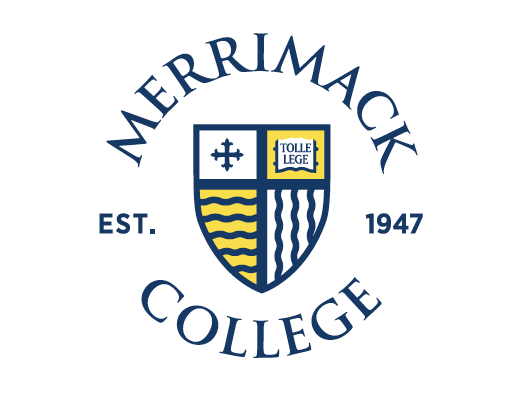 THE CEREMONIAL MACEThe mace carried in academic processions derives from medieval times in England when an official was taking office. At that time, the mace was a formidable weapon and was held ready by the mace bearer to protect the dignitary. From the sixteenth century in England and since colonial days in the United States, the mace has become a symbol of academic office and is carried by a distinguished member of the faculty. The Merrimack College mace has a young history. It was fashioned for the 1986 Commencement by Cistercian Monks of the Holy Rood Guild at Saint Joseph’s Abbey in Spencer, Massachusetts. The monks are renowned craftsmen and designers of ecclesiastical vesture. The Merrimack College mace is thirty-six inches long and is made of black walnut. The front of the mace carries the College’s hand-painted, gold-leafed seal. From the intricate coat of arms of the Order of Saint Augustine, the back of the mace is hand carved with an open book symbolizing the conversion of Augustine. On the left hand side of the book is a tongue of flame above a heart pierced with “the burning love of God.” An elegantly simple cross adorns the top of the mace. THE CEREMONIAL CROSSThe processional cross is expressive of the Augustinian longing for unity of our minds and hearts in God. It was designed by the Augustinian Contemplative Nuns at the Monastery of Our Holy Savior in Leccetto, Tuscany, Italy. Small replicas of this cross are given to Merrimack students engaged in service to others through Service Learning and the SEND Programs as well as to those who participate in MORE, the Pellegrinaggio en Italia, and other programs that foster self-awareness and spiritual growth.REGALIAThe origins of academic dress lie in fourteenth century England. The buildings frequented by medieval scholars were often cold and damp; long gowns (particularly with hoods to protect tonsured heads) may have been worn more for warmth than fashion. The distinctive gown set the student apart from their fellow citizens. As late as the Civil War, students at American universities wore caps and gowns daily while in residence. Whatever the origin, academic regalia grew in diversity and splendor, with scholars displaying distinctive costume for different occasions and achievements. The result was a bewildering variety of designs. An intercollegiate commission met at Columbia University in 1894 to establish a standard academic costume code, and over the years it has been revised by an official committee of the American Council on Education. The committee’s prescriptions, while regulating, still allow for great pageantry at formal academic events. From the cap, gown, and hood, it is possible to distinguish the institution from which the wearer was graduated, the field of learning in which the degree was earned, and the level of the degree— bachelor, master, or doctoral. The distinguishing feature of the black mortarboard cap, standard at most colleges and universities in the United States, is the color of the tassel—black for the holder of a bachelor’s or master’s degree, gold for a doctor’s degree or the governing officers of educational institutions. The gown is normally black, and the gown’s cut and trim indicate the level of the degree held. The bachelor’s has long, pointed sleeves, while the master’s has oblong sleeves, open at the wrist, with the front part cut in an arc. The doctor’s sleeves are bell-shaped, with three bars of velvet, and the gown is trimmed with velvet down the front as well. The hood tells the most about its wearer. The length of the hood and width of the binding vary according to degree. The hood is lined with the official colors of the college. The color of the hood’s binding indicates the area of study in which the degree was granted. Students also wear other regalia, including cords signifying academic honors and stoles representing countries they studied in during their academic career. At formal academic occasions, the President of Merrimack College also wears the Presidential Medal which incorporates the College seal. MERRIMACK COLLEGE ANTHEMO Merrimack, how shall we honor you? With mind and heart awakened to the truth. We shall build God’s city in ourselves and in our world, reaching out in service, our hearts a-fire with love.The restless quest for wisdom in the company of friends, call us ever onward ‘til in God our hearts find rest. Our guides are faith and reason on a path that yet unfolds, and come we will to wisdom through knowledge formed in love. O Merrimack, how shall we honor you?
With mind and heart awakened to the truth. We shall build God’s city in ourselves and in our world, reaching out in service, our hearts a-fire with love.